Torsdag 24 october 2019 kl18:30MedborgarskolanTegelängsgatan 11 BFreddy de JongheCENTENAIRE DE CLAUDE DEBUSSY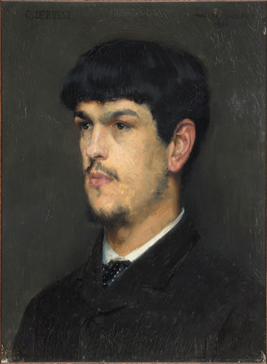       Claude Debussy 1862 - 1918Med anledning av Claude Debussys 100-års jubileum kommer Freddy de Jonghe att presentera denne fria och nyskapande kompositör för oss.Bland hans mest kända kompositioner märks Prélude à l’après-midi d’un faune, Clair de lune et Quatuor à cordes. Vi får även nöjet att lyssna till några av Claude Debussys musikstycken.Après la conférence: buffet accompagné d'un verre de l'amitié.     Conférence uniquement 50:- pour les membres, 80:- pour les non-membres.     Lycéens et étudiants sont invités gratuitement à la conférence.     Conférence, buffet et verre amical 150:- pour les membres, 180:- pour les       non-membres.